Certificado de Finalización Presentamos este certificado a nombre y apellidoen este día   día  de mes, añopor completar el entrenamiento de  Compañera para el programa Nuevo Amanecer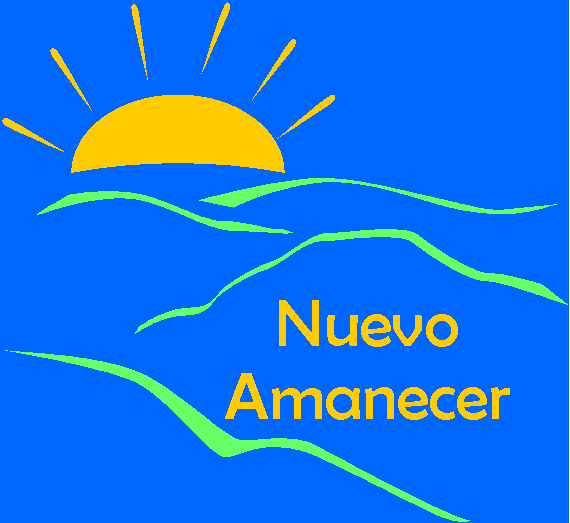 